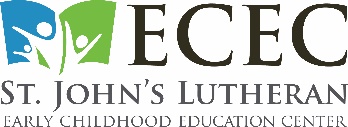 This form is required for any child who has mild to severe allergies and must be completed by the child’s parent/guardian and theChild’s physician.Individual Health Plan for Children with AllergiesChild’s Name: _______________________________________ DOB: __________________________Parent/Guardian Name: _______________________________ Phone: _________________________Physician’s Name: ___________________________________ Phone: _________________________Allergen Treatment/Substitution__________________________________ ____________________________________________________________________ ____________________________________________________________________ ____________________________________________________________________ ____________________________________________________________________ ____________________________________________________________________ __________________________________If the child is exposed to an allergen, watch for the following signs of a mild allergic reaction:⃞Hives      ⃞Lightheadedness    ⃞Red, swollen or itchy eyes⃞Flushing     ⃞Nausea/vomiting     ⃞Tingling⃞Other: ____________________________________________________________________________If the child is exposed to an allergen, watch for the following signs of a severe allergic reaction:⃞Lips/tongue swelling    ⃞Tightness in chest or throat (child may⃞Wheezing/difficulty breathing complain of a lump in the throat or ascratchy throat)⃞Other: ____________________________________________________________________________________Medication should be administered at the following signs/severity: _______________________________________________________________________________________________________________________________________________________________________________________________________________________________________________________________________________________Prescribed Medications/Dosage*:Epinephrine (brand and dose): ___________________________________________________________Antihistamine (brand and dose): _________________________________________________________Other (e.g., inhaler-bronchodilator if asthmatic): ______________________________________________Actions to be taken for a Mild Allergic Reaction⃞Stay calm and do not leave the child unattended⃞Medication Administration Wash your hands Shake the bottle; measure the correct amount of medication using an approved medication spoonor medication medicine cup Follow Medication Administration Procedures using the Medication Administration Log Observe the child for relief of symptoms Wash the child’s hands and yours with soap and water Offer cool compress to skin areas that are irritated. Notify the child’s parents⃞Notify a member of the Administrative Team⃞Document the administration of the medication on the Administration of Medication Log⃞Other: __________________________________________________________________________________Actions to be taken for a Severe Allergic Reaction⃞Stay calm and do not leave the child unattended.⃞Have someone call 911. Be sure to tell the dispatcher that the child is receiving an EpiPen.⃞Medication Administration (EpiPen) Remove the protector cap Hold the child’s thigh tightly and administer to the side of the thigh area. An EpiPen can beadministered through clothing. Ask for assistance to help hold the child, if necessary. Press the injector to the thigh firmly and hold in place for 10 seconds. Remove the EpiPen and discard in a Sharp container, if available, or provide to the EmergencyResponse Personnel when they arrive for proper disposal. Note the time you administered the EpiPen to the child. Stay with the child and monitor his/her condition.⃞Notify the child’s parent(s)⃞Notify a member of the Administration Team⃞Document the administration of the medication on the Administration of Medication Log⃞Other: ____________________________________________________________________________Physician Signature: _________________________________ Date: __________________________Director/Principal: ___________________________________ Date: __________________________To ensure the safety of your child we cannot delete an allergy which has previously been documentedunless we have a note from the child’s physician stating that the child is no longer allergic to that item(s)and may now have that specific food(s); or be exposed to the item(s); nor can we add an item(s) or change a medication without a note from the child’s physician.I understand that St. John’s Lutheran ECEC requires the most up to date information regarding my child’s allergy. I also understand that for the safety of my child, my child’s photograph and allergy information will be posted in the classrooms and kitchen on the Allergy Awareness Chart.Parent/Guardian Signature: ___________________________ Date: __________________________*For complete medication administration information, it may be necessary for the medical provider andparent/guardian to complete the Authorization for Administration of Medication form.This plan must be updated annually, whenever there is any change in treatment or the child’s condition